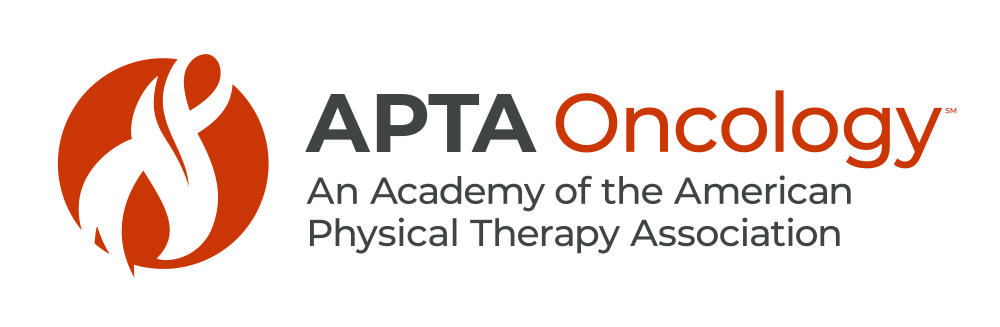 INTERESTED IN HOSTING A REGIONAL COURSE?RECEIVE 2 FREE REGISTRATIONS!AVAILABLE COURSESEND OF LIFE CARESpeakersRich Briggs, PT, MAKaren Mueller, PT, PhDChris Wilson, PT, DPT, Board-Certified Clinical Specialist in Geriatric Physical TherapyEVIDENCE IN ACTION: A COMPREHENSIVE MANAGEMENT OF BALANCE IMPAIRMENTS AND FALLSSpeakersJennifer Blackwood, PT, PhD, Board-Certified Clinical Specialist in Geriatric Physical TherapyJena Colon, DPTEarllaine Croarkin, PT, Board-Certified Clinical Specialist in Neurologic Physical TherapyCindy Pfalzer, PT, PhD, FAPTAEXERCISE TRAININIG GUIDELINES FOR INDIVIDUALS WITH CANCERSpeakers G Stephen Morris, PT, PhD, Fellow, American College of Sports MedicineScot Sawyer, PT, PhDHEAD AND NECK CANCERSpeakerBryan Spinelli, PT, PhD, Board-Certified Clinical Specialist in Orthopaedic Physical TherapyWALK, RUN, JUMP AND THRIVE: PHYSICAL THERAPY FOR CHILDREN WITH CANCERSpeakersLaura Gilchrist, PT, PhDLynn Tanner, PTWhat to Know about Oncology Rehabilitation for the Outpatient ClinicianSpeakerFrannie Westlake, PT, DPT, Board-Certified Clinical Specialist in Neurologic and Oncologic Physical Therapy CONTACT APTA ONCOLOGY FOR MORE INFORMATIONINFO@ONCOLOGYPT.ORG